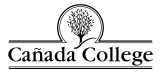 GUIDED PATHWAYS STEERING COMMITTEE MEETING AGENDA Tuesday, October 20, 2020 Via ZoomRegular Meeting: 2:30 – 4:30 p.m.NEXT MEETING: November 3, 2020 via Zoom.  Contact Debbie Joy for details.AGENDA ITEMPRESENTERPROCESSTIMENote takerDuration of meetingWelcome & OverviewMembership ChangesCo-ChairsVPSS Pérez & Dean Engel 5 minutesSUCCESS TEAMSSUCCESS TEAMSSUCCESS TEAMSSUCCESS TEAMSSuccess Team Progress Update – Introducing the idea of a Community of PracticeRetention Specialists (Manuel/Jamie): Communities of Practice & PSC updateIA Counselors (Max): HBC and ADP still neededData Coaches (Karen): updatesInterest Area Faculty: updatesPeer Mentors: next itemDiscussion15 minutesPeer Mentors:  ProposalEach Interest Area Success Team will implement a set of standards and practices for all Interest Area Peer Mentors as part of the First Year Experience by Summer 2021.IA Faculty LeadsACTION ITEMDiscussionConsensusNext Steps: IA leads will meet with resource leads to understand peer mentoring role20 minutesFIRST YEAR EXPERIENCEFIRST YEAR EXPERIENCEFIRST YEAR EXPERIENCEFIRST YEAR EXPERIENCEFYE Program ComponentsDean EngelDirector HoReviewDiscussion5 minutesJAMS Review & Study Session for Steering CommitteeDirector HoPresentationDiscussion10 minutes Colts-Con + Interest Area Threads Proposal: Summer 2021 will include one Colts-Con event that will embed both general all-new-student sessions and four unique strands of workshops/programs for students by Interest Area. Each thread will be created by each Interest Area Group. IA Faculty LeadsACTION ITEM Discussion Consensus Next Steps: 20 minutesCALENDAR CALENDAR CALENDAR CALENDAR Calendar TemplateCo-ChairsVPSS Pérez & Dean EngelDiscussion & Update20 minutesACADEMIC PATHWAYSACADEMIC PATHWAYSACADEMIC PATHWAYSACADEMIC PATHWAYSProgram Mapper DemonstrationAlex Claxton, PRIEFeedback from Flex DayMapper as a two-way source of information on the effectiveness of pathways.  Discussion15 minutesNEW BUSINESSNEW BUSINESSNEW BUSINESSNEW BUSINESSRequest from Economics FacultyDavid EckDiscussion5 minutesFuture meeting topics:Nov 3Oct 20 - Data presentation regarding evaluation in GPNov 3Oct 20 - Loop back to equity framework for new & returning Steering Committee members (Mary)AllDiscussion5 minutes 